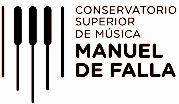             													                          PLANES DE ESTUDIO 20151PROFESORADO DE MÚSICA CON ORIENTACIÓN EN PRODUCCIÓN MUSICAL DIDÁCTICAPROFESORADO DE MÚSICA CON ORIENTACIÓN EN PRODUCCIÓN MUSICAL DIDÁCTICAPROFESORADO DE MÚSICA CON ORIENTACIÓN EN PRODUCCIÓN MUSICAL DIDÁCTICAPROFESORADO DE MÚSICA CON ORIENTACIÓN EN PRODUCCIÓN MUSICAL DIDÁCTICAPROFESORADO DE MÚSICA CON ORIENTACIÓN EN PRODUCCIÓN MUSICAL DIDÁCTICAPROFESORADO DE MÚSICA CON ORIENTACIÓN EN PRODUCCIÓN MUSICAL DIDÁCTICAPROFESORADO DE MÚSICA CON ORIENTACIÓN EN PRODUCCIÓN MUSICAL DIDÁCTICAPROFESORADO DE MÚSICA CON ORIENTACIÓN EN PRODUCCIÓN MUSICAL DIDÁCTICAPROFESORADO DE MÚSICA CON ORIENTACIÓN EN PRODUCCIÓN MUSICAL DIDÁCTICAPROFESORADO DE MÚSICA CON ORIENTACIÓN EN PRODUCCIÓN MUSICAL DIDÁCTICAPROFESORADO DE MÚSICA CON ORIENTACIÓN EN PRODUCCIÓN MUSICAL DIDÁCTICAPROFESORADO DE MÚSICA CON ORIENTACIÓN EN PRODUCCIÓN MUSICAL DIDÁCTICAAÑCAMPO FORMACIÓN GENERALCAMPO FORMACIÓN GENERALCAMPO FORMACIÓN GENERALCAMPO FORMACIÓN ESPECÍFICACAMPO FORMACIÓN ESPECÍFICACAMPO FORMACIÓN ESPECÍFICACAMPO FORMACIÓN ESPECÍFICACAMPO FORMACIÓN ESPECÍFICACAMPO FORMACIÓN ESPECÍFICACAMPO FORMACIÓN ESPECÍFICACAMPO FORMACIÓN ESPECÍFICACAMPO DE LA FORMACIÓN EN LAS PRÁCTICAS PEDAGÓGICASCAMPO DE LA FORMACIÓN EN LAS PRÁCTICAS PEDAGÓGICASAÑCAMPO FORMACIÓN GENERALCAMPO FORMACIÓN GENERALCAMPO FORMACIÓN GENERALBLOQUE 1BLOQUE 2BLOQUE 2BLOQUE 3BLOQUE 3BLOQUE 4BLOQUE 4BLOQUE 5CAMPO DE LA FORMACIÓN EN LAS PRÁCTICAS PEDAGÓGICASCAMPO DE LA FORMACIÓN EN LAS PRÁCTICAS PEDAGÓGICASO STécnicas y Procedimientos de Composición y AnálisisTécnicas y Recursos propios de la OrientaciónTécnicas y Recursos propios de la OrientaciónPerspectivas Históricas y TransculturalesPerspectivas Históricas y TransculturalesFormación en la Especialidad ProfesionalFormación en la Especialidad ProfesionalDidáctica de la Música y Sujetos del NivelPrácticas y Residencia PedagógicaPrácticas y Residencia Pedagógica1°PedagogíaDidáctica GeneralPsicología EducacionalArmonía IConjunto Musical Didáctico IInstrumento Educación IHistoria  General de la Música IHistoria  General de la Música IFolclore y Música CiudadanaPráctica de CoroTaller: Las instituciones educativas como objeto de estudio1°PedagogíaDidáctica GeneralPsicología EducacionalArmonía IConjunto Musical Didáctico IInstrumento Educación IHistoria  General de la Música IHistoria  General de la Música IFolclore y Música CiudadanaPráctica de CoroTaller: El rol y el trabajo docente2°Educación Sexual IntegralTIC, Sonido y EducaciónArmonía y ArreglosConjunto Musical Didáctico IIInstrumento Educación IIHistoria General de la Música IIHistoria General de la Música IIMúsica de Cámara IDidáctica de la Música y Sujetos de los Niveles Inicial y PrimarioTaller: Diseño y programación de la enseñanza2°Educación en la DiversidadTIC, Sonido y EducaciónArmonía y ArreglosConjunto Musical Didáctico IIInstrumento Educación IIHistoria General de la Música IIHistoria General de la Música IIMúsica de Cámara IDidáctica de la Música y Sujetos del Nivel SecundarioTaller: Prácticas de la enseñanza en el Nivel Inicial3°Historia de la Educación ArgentinaFilosofía y Teorías EstéticasArreglos MusicalesConjunto Musical Didáctico IIIHistoria de la Música Popular - LatinoamericanaHistoria de la Música Popular - LatinoamericanaProducción Musical de Conjunto IInstrumento Complementario IDidáctica de la Música y Sujetos de la  Modalidad Artística ITaller: Prácticas de la enseñanza en el Nivel Primario3°Política EducativaFilosofía y Teorías EstéticasArreglos MusicalesConjunto Musical Didáctico IIIHistoria de la Música Popular - LatinoamericanaHistoria de la Música Popular - LatinoamericanaProducción Musical de Conjunto IInstrumento Complementario IDidáctica de la Música y Sujetos de la Modalidad Artística IITaller: Prácticas de la enseñanza en el Nivel SecundarioProblemáticas Educativo - MusicalesAcústica y ElectroacústicaConjunto Musical Didáctico IVProducción Musical de Conjunto IIInstrumento Complementario IIDidáctica de la Educación ArtísticaTaller: Prácticas de la enseñanza en la Modalidad Artística4°Optativa I *Acústica y ElectroacústicaConjunto Musical Didáctico IVProducción Musical de Conjunto IIInstrumento Complementario IILa Residencia con distintos sujetos en contextos diversos – Nivel MedioTÍTULO QUE OTORGA: PROFESOR/A DE MÚSICA CON ORIENTACIÓN EN PRODUCCIÓN MUSICAL DIDÁCTICATÍTULO QUE OTORGA: PROFESOR/A DE MÚSICA CON ORIENTACIÓN EN PRODUCCIÓN MUSICAL DIDÁCTICATÍTULO QUE OTORGA: PROFESOR/A DE MÚSICA CON ORIENTACIÓN EN PRODUCCIÓN MUSICAL DIDÁCTICATÍTULO QUE OTORGA: PROFESOR/A DE MÚSICA CON ORIENTACIÓN EN PRODUCCIÓN MUSICAL DIDÁCTICATÍTULO QUE OTORGA: PROFESOR/A DE MÚSICA CON ORIENTACIÓN EN PRODUCCIÓN MUSICAL DIDÁCTICATÍTULO QUE OTORGA: PROFESOR/A DE MÚSICA CON ORIENTACIÓN EN PRODUCCIÓN MUSICAL DIDÁCTICATÍTULO QUE OTORGA: PROFESOR/A DE MÚSICA CON ORIENTACIÓN EN PRODUCCIÓN MUSICAL DIDÁCTICATÍTULO QUE OTORGA: PROFESOR/A DE MÚSICA CON ORIENTACIÓN EN PRODUCCIÓN MUSICAL DIDÁCTICA